北京大学思想政治理论考试答题纸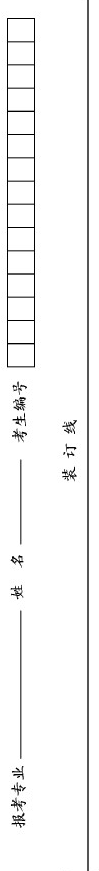 题号分数阅卷人一二总分